О мерах по обеспечению безопасности жизни людей на водоемах Богатыревского сельского поселения Цивильского района в период купального сезона 2019  года.  В целях обеспечения безопасности жизни людей на водоемах сельского поселения в период купального сезона 2019  года, в соответствии с методическими рекомендациями МЧС России органам местного самоуправления по реализации Федерального закона от 6 октября 2003г. № 131 – ФЗ «Об общих принципах организации местного самоуправления в Российской Федерации» в области гражданской обороны, защиты населения и территорий от чрезвычайных ситуаций, обеспечений пожарной безопасности, безопасности  людей на водных объектах, Правилами охраны жизни людей на воде в Чувашской Республике от 26.05.2006г. №139, администрация  Богатыревского сельского поселения                                                         П О С Т А Н О В Л Я ЕТ:1. Определить на водоемах  и прудах потенциально опасные участки. 2. Довести до населения населенных пунктов сельского поселения информацию об опасных участках на водоемах, о местах, запрещенных для купания.3.Рекомендовать директору МБОУ «Богатыревская СОШ» Даниловой Л.П. организовать обучение детей в школе мерам безопасности жизни детей на воде в купальный сезон.4. Контроль за выполнением настоящего постановления оставляю за собой.Глава администрации Богатыревского сельскогопоселения Цивильского  района                                                              А.В.Лаврентьев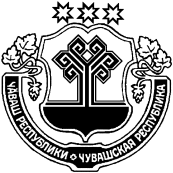 ЧӐВАШ  РЕСПУБЛИКИÇĚРПӲ РАЙОНӖЧУВАШСКАЯ РЕСПУБЛИКА ЦИВИЛЬСКИЙ РАЙОН ПАТĂРЬЕЛ ЯЛ ПОСЕЛЕНИЙĚН АДМИНИСТРАЦИЙĚ ЙЫШАНУ2019ç.çěртме уйăхĕн 07-мĕшĕ.№27 Патӑрьел ялěАДМИНИСТРАЦИЯ БОГАТЫРЕВСКОГО СЕЛЬСКОГО ПОСЕЛЕНИЯ ПОСТАНОВЛЕНИЕ«07» июня 2019 г.№ 27  село Богатырево